The City School     North Nazimabad Boys Campus    Topic :  Solutions Quadratic Word ProblemsTeacher: Ms SheemaClass 9sAns1: Determine the quadratic equation whose solutions are: 3 and −2.S = 3 − 2 = 1P = 3 · 2 = 6x2 − x + 6 = 0ans 2:Factor: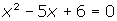 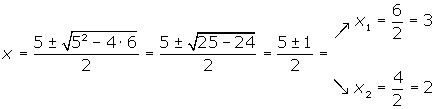 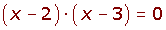 Ans 3:Determine the value of k so that the two roots of the equation x2 − kx + 36 = 0 are equal.b2 − 4ac = 0k2 − 4 · 36 = 0          k2 = 144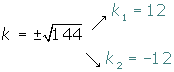 Ans 4: The sum of two numbers is 5 and their product is −84. Find these numbers.x2 − Sx + P = 0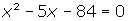 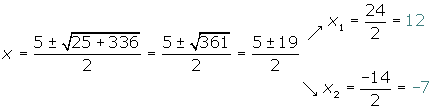 Ans 5:Within 11 years, the age of Peter will be half the square of the age he was 13 years ago. Calculate the current age of Peter.Current age  x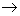 Age 13 years ago  x − 13Age within 11 years  x + 11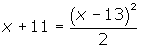 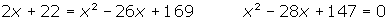 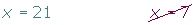 Current age  21Ans6: To fence a rectangular farm of 750 m², 110 m of fence has been used. Calculate the dimensions of the farm.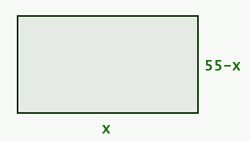 Semiperimeter 55Base  xHeight  55 − xx · (55 − x) = 750x2 − 55x + 750 = 0x = 25      x = 30The dimensions of the farm are 30 m and 25 m.Ans7: The three sides of a right-angled triangle are proportional to the numbers 3, 4 and 5. Find the length of each side knowing that the area of the triangle is 24 m².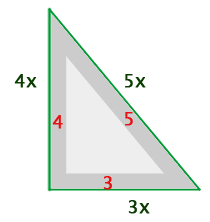 1st side (base) 3x2nd side (height)  4x3rd side  5x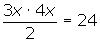 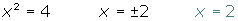 1st side 6 m2nd side 8 m3rd side 10 mAns 8: A rectangular garden 50 m long and 34 m wide is surrounded by a uniform dirt road. Find the width of the road if the total area of the garden and road is 540 m².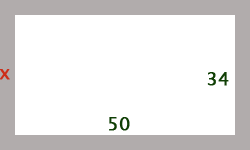 (50 + 2x) · (34 + 2x) − 50 · 34 = 5404x2 + 168x − 540 = 0        x2 + 42x − 135 = 0x = 3 and x = −45The road width is 3 m .Ans9: Calculate the dimensions of a rectangle whose diagonal is 75 m, knowing that it is similar to a rectangle with sides measuring 36 m 48 m respectively.Base  48x : 12 = 4xHeight  36x : 12 = 3x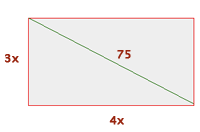 (4x)2 + (3x)2 = 75225x2 = 5625x2 = 225      x = 15Base  4 · 15 = 60 mHeight  3 · 15 = 45 mAns10: Find an integer number where the sum with its inverse is .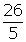 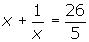 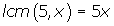 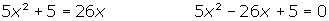 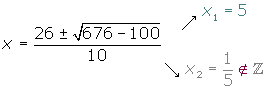 Ans11: Two natural numbers differ by two units and the sum of their squares is 580. What are these numbers?1st number x2nd number  x + 2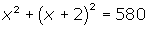 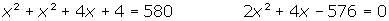 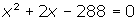 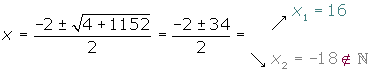 1st number  162nd number  18Ans12: Two taps A and B fill a swimming pool together in two hours. Alone, it takes tap A three hours less than B to fill the same pool. How many hours does it take each tap to fill the pool separately?Time of A  xTime of B  x + 3A  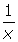 B  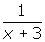 A and B  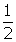 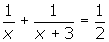 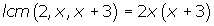 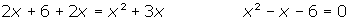 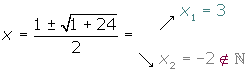 Time of A  3 hoursTime of B  6 hoursQ13: The length of the sides of a right-angled triangle are measured as three consecutive even numbers (in cm). Find the values of these sides.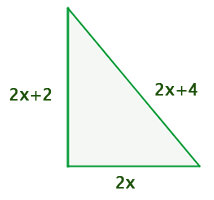 1st leg  2x2nd leg  2x + 2Hypotenuse  2x + 4(2x)2 + (2x + 2)2 = (2x + 4)24x2 + 4x2 + 8x + 4 = 4x2 + 16x + 164x2 − 8x − 12 = 0         x2 − 2x − 3 = 0x = 3 y x= −11st leg 6 cm2nd leg  8 cmHypotenuse 10 cmAns14: A rectangular piece of cardboard is 4 cm longer than wide. A box of 840 cm³ is constructed by using this piece of cardboard. A square of 6 cm is cut out in every corner and the rims are folded upwards to create the box. Find the dimensions of the box.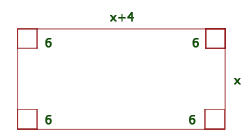 6 (x − 12) · (x + 4 −12) = 840       (x − 12) · (x −8) = 140x2 − 20x − 44 = 0    x = 22 y x= −2The dimensions are: 26 cm and 22 cm.Ans15: 2 faucets can fill a tank in 1 hour and 20 minutes. The first faucet takes more than two hours longer to fill the same tank when functioning without the second tap. How long does it take to fill each one separately?1st Time  x2nd Time  x − 21º  2º 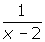 Between the two  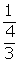 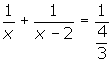 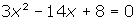 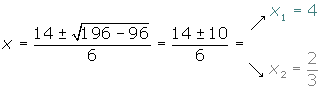 1st Time 4 hours2nd Time  2 hours is not a solution because the time for the second faucet would be negative.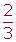 